Unit 1: Rational Numbers Study GuideAdding and Subtracting  FractionsFill in the blank:								 		The Butterfly Method:Steps to Add and Subtract FractionsFind the __ __ __ of the__________________.Rewrite fractions using ____________ denominators.  	ORAdd/Sub _______________.ALWAYS _____________.Evaluate the expressions (SHOW ALL WORK):Multiplying and Dividing FractionsFill in the Flowchart: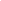 Evaluate the expressions (SHOW ALL WORK):WORD PROBLEMSUse the keywords to fill in either multiplications, division, addition or subtraction for each column. Then add one more key word to each column.Use IPS to solve the word problems:6. 2. 7. 3.  8. 4.   9.  5.  10.  11.. 16.. 12.. 17. 13. 18.. 14. 19.  15.  20. ______________________________________________________Product, times, twice as many, total, triple_______________Quotient, per, for each, average, split equally________________Sum, total, more than, Greater than, increased _________________Difference, less than, how much more than, ________________21.  Deborah needs to make 16 costumes for the school play. Each costume requires  yards of material. How many yards of material will she need?24. Belinda baked 9 pies that weigh 20 pounds total. How much does each pie weigh?  22. A runner jogs miles east, miles south, and miles west. How far has she jogged? 25.  If 2 ounce of cough syrup is used from a 4ounce bottle, how much is left?23. The Coffee Pub has cans of coffee that weigh  pounds each. The Pub has 8½ cans of coffee left. What is the total weight of 8½ cans?  26. A baker used cup of flour to make of a recipe. How much flour would the baker use to make the whole recipe?